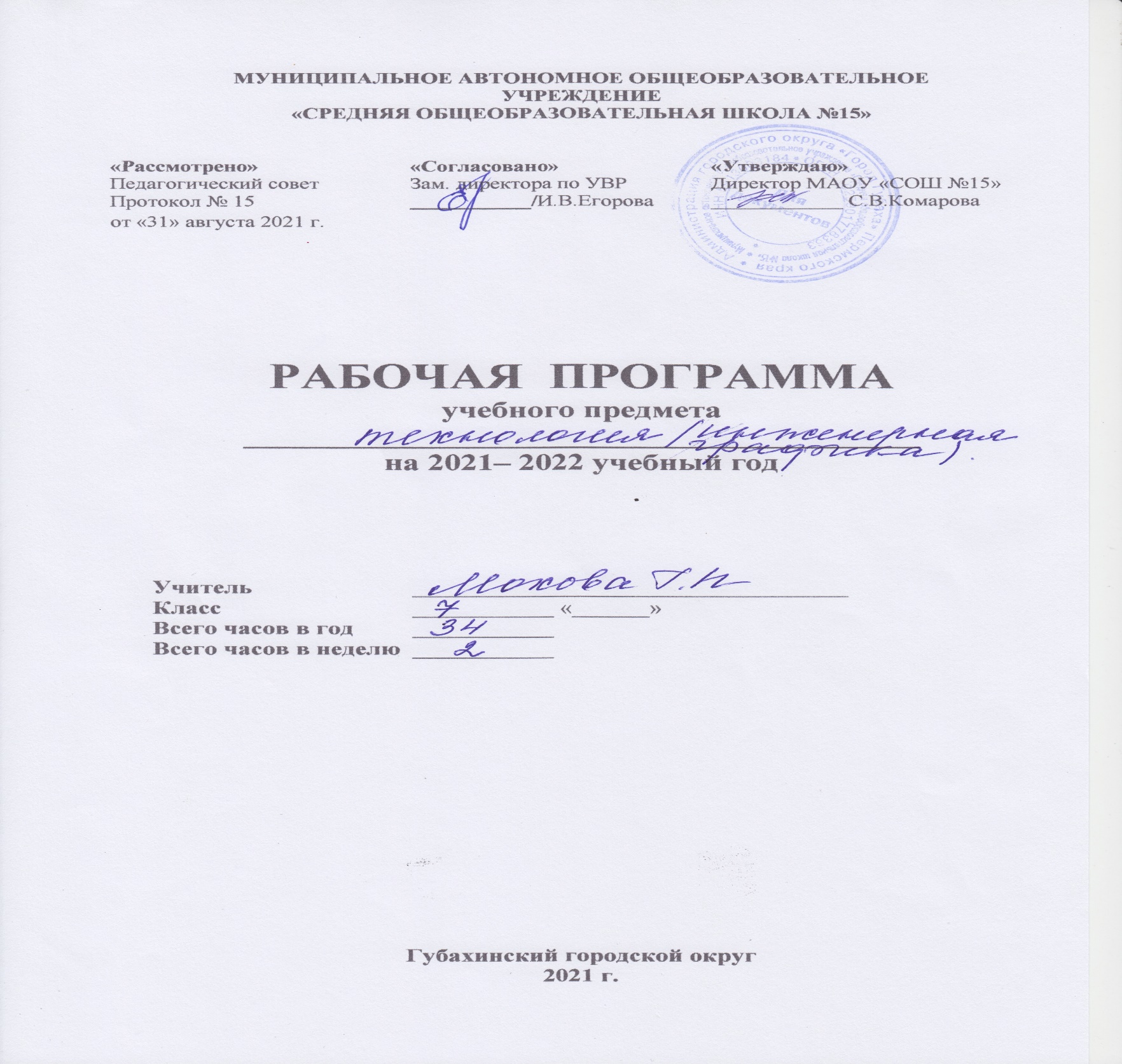 Пояснительная запискаНастоящая программа по предмету технологии 7 класса модуль «Инженерная графика» создана на основе федерального компонента государственного стандарта основного общего образования и программы общеобразовательных учреждений «Черчение», авторы: А.Д. Ботвинников, И.С. Вышнепольский, В.А. Гервер.- М.: Просвещение, 2004. Программа детализирует и раскрывает содержание стандарта, определяет общую стратегию обучения, воспитания и развития учащихся средствами учебного предмета в соответствии с целями изучения черчения, которые определены стандартом.Реализация рабочей программы осуществляется с использованием учебно-методического комплекта: Ботвинников А.Д., Виноградов В.Н., Вышнепольский И.С. Черчение: Учебник для 7-8 кл. – М.: АСТ: Астрель, 2006г. Программа рассчитана для общеобразовательных школ. Программа содержит перечень объёма обязательных теоретических знаний по предмету, тематическое планирование, список методических материалов для учителя и учебных материалов для учащихся,  а также перечень графических работ.     Программа рассчитана на  34 часа в 7 классе, по 2 часа в неделю.Цели и задачи урокаЦели и задачи: • обучение учащихся чтению и выполнению различных видов графических изображений, формирование у учащихся графической грамотности; Самостоятельное умение пользоваться инструментами. В процессе обучения черчению ставятся задачи:ознакомить учащихся с правилами выполнения чертежей установленными государственным стандартом ЕСКД;научить выполнять чертежи в системе прямоугольных проекций, а также аксонометрические проекции с преобразованием формы предмета;научить школьников читать и анализировать форму предметов и объектов по чертежам, эскизам, аксонометрическим проекциям и техническим рисункам;сформировать у учащихся знания об основных способах проецирования;формировать умение применять графические знания в новых ситуациях;развивать образно - пространственное мышление, умения самостоятельного подхода к решению различных задач, развитие конструкторских, технических способностей учащихся. научить самостоятельно, пользоваться учебными материалами.развить все виды мышления, соприкасающиеся с графической деятельностью школьников;Содержание материала 7 классаПравила оформления чертежей (8ч)Значение черчения в практической деятельности людей. Краткие сведения об истории черчения. Современные методы выполнения чертежей с использованием ЭВМ. Цели, содержание и задачи изучения черчения в школе.Инструменты, принадлежности и материалы для выполнения чертежей. Рациональные приемы работы инструментами. Организация рабочего места.Понятие о стандартах. Линии: сплошная толстая основная, штриховая, сплошная тонкая, сплошная волнистая, штрихпунктирная, тонкая штрихпунктирная с двумя точками. Форматы, рамка и основная надпись. Некоторые сведения о нанесении размеров (выносная и размерная линии, стрелки, знаки диаметра и радиуса; указание толщины и длины детали надписью; расположение размерных чисел). Применение и обозначение масштаба. Сведения о чертежном шрифте. Буквы, цифры и знаки на чертежах.Способ проецирования (8ч)Проецирование. Центральное и параллельное проецирование. Прямоугольные проекции. Выполнение изображений предметов на одной, двух и трех взаимно перпендикулярных плоскостях проекций.Расположение видов на чертеже и их названия: вид спереди, вид сверху, вид слева. Определение необходимого и достаточного числа видов на чертежах. Понятие о местных видах (расположенных в проекционной связи).Косоугольная фронтальная диметрическая и прямоугольная изометрическая проекции. Направление осей, показатели искажения, нанесение размеров.Аксонометрические проекции плоских и объемных фигур. Эллипс как проекция окружности. Построение овала.Понятие о техническом рисунке. Технические рисунки и аксонометрические проекции предметов. Выбор вида — аксонометрической проекции и рационального способа ее построения.Чтение и выполнение чертежей деталей (18ч)Анализ геометрической формы предметов. Проекции геометрических тел. Мысленное расчленение предмета на геометрические тела — призмы, цилиндры, конусы, пирамиды, шар и их части. Чертежи группы геометрических тел.Нахождение на чертеже вершин, ребер, образующих и поверхностей тел, составляющих форму предмета.Нанесение размеров на чертежах с учетом формы предметов. Использование знака квадрата. Развертывание поверхностей некоторых тел.Анализ графического состава изображений. Выполнение чертежей предметов с использованием геометрических построений: деление отрезка, окружности и угла на равные части; сопряжений. Чтение чертежей детали. Выполнение эскиза детали (с натуры). Решение графических, задач, в том числе творческихОбязательный минимум графических и практических работ в 7 классе(Чертежи выполняются на отдельных листах формата А4, упражнения— в тетрадях.)Работы1. Линии чертежа2. Чертеж «плоской» детали3. Моделирование по чертежу4.   Чертежи и аксонометрические проекции предметов5.   Построение третьей проекции по двум данным6.  Чертеж деталиОсновные требования к знаниям и умениям учащихся 7 класса.Учащиеся должны знать:       приемы работы с чертежными инструментами;основные сведения о шрифте и линий;правила выполнения чертежей;основы прямоугольного проецирования на одну, две и три взаимно перпендикулярные плоскости проекций;основы аксонометрического проецирования, в том числе аксонометрическое проецирование предметов имеющие круглые поверхности;основы деление окружности на несколько частей;построение овала и эллипса; приемы построения сопряжений;о нанесение размеров и масштабов.анализ графического состава изображенияпорядок чтения чертежей деталей порядок выполнения эскизаосновы аксонометрического проецирования геометрических тел на трех плоскостях проекций получение проекций вершин, ребер и грани предмета основы разверток геометрических тел Учащиеся должны уметь:читать и выполнять наглядные изображения, аксонометрические проекции, технические рисунки и наброски;работать с чертежными инструментами оформлять листа формата А4чертить все виды линий;чертить буквы и цифры, наносить размеры ;выполнять и обозначать масштабы уменьшение и увлечение; выполнять проецирование на одну и на несколько плоскостей проекции; получать аксонометрические проекции, в том числе аксонометрические проекции предметов имеющие круглые поверхности;делить окружность на несколько частей, в том числе построение овалов проводить самоконтроль правильности и качества выполнения простейших графических работ;приводить примеры использования графики в жизни, быту и профессиональной деятельности человека.приема и работа с чертежными инструментаминанести размеры с учетом формы предмета выполнять проекции вершин, ребер и граней некоторых геометрических тел анализировать форму предмета по чертежу, наглядному изображению, натуре и простейшим разверткам;осуществлять несложные преобразования формы и пространственного положения предметов и их частей;читать и выполнять виды на комплексных чертежах (и эскизах) отдельных предметов;выполнять чертежи разверток геометрических телвыбирать главный вид и оптимальное количество видов на комплексном чертеже (и эскизе) отдельного предмета;выполнять чертежи и аксонометрические проекции геометрических тел проводить самоконтроль правильности и качества выполнения простейших графических работ;приводить примеры использования графики в жизни, быту и профессиональной деятельности человека.Календарно-тематическое планирование уроков черчения в 7 классе (34 часа в год)Критерии текущих оценокПри устной проверке знаний оценка «5» ставится, если ученик:а) овладел программным материалом, ясно представляет форму предметов по их изображениям и твёрдо знает правила и условности изображений и обозначений;б) даёт чёткий и правильный ответ, выявляющий понимание учебного материала и характеризующий прочные знания; излагает материал в логической последовательности с использованием принятой в курсе черчения терминологии;в) ошибок не делает, но допускает оговорки по невнимательности при чтении чертежей, которые легко исправляет по требованию учителя.Оценка «4» ставится, если ученик:а) овладел программным материалом, но чертежи читает с небольшими затруднениями вследствие ещё недостаточно развитого пространственного представления; знает правила изображений и условные обозначения;б) даёт правильный ответ в определённой логической последовательности;в) при чтении чертежей допускает некоторую неполноту ответа и незначительные ошибки, которые исправляет с помощью учителя.Оценка «3» ставится, если ученик:а) основной программный материал знает нетвёрдо, но большинство изученных условностей изображений и обозначений усвоил;б) ответ даёт неполный, построенный несвязно, но выявивший общее понимание вопросов;в) чертежи читает неуверенно, требует постоянной помощи учителя (наводящих вопросов) и частичного применения средств наглядности.Оценка «2» ставится, если  ученик:а) обнаруживает незнание или непонимание большей или наиболее важной части учебного материала;б) ответ строит несвязно, допускает существенные ошибки, которые не может исправить даже с помощью учителя.При выполнении графических и практических работ оценка «5» ставится, если ученик:а) самостоятельно, тщательно и своевременно выполняет графические и практические работы и аккуратно ведёт тетрадь; чертежи читает свободно;б) при необходимости умело пользуется справочным материалом; в) ошибок в изображениях не делает, но допускает незначительные неточности и описки.Оценка «4» ставится, если ученик:а) самостоятельно, но с небольшими затруднениями выполняет и читает чертежи и сравнительно аккуратно ведёт тетрадь;б) справочным материалом пользуется, но ориентируется в нём с трудом;в) при выполнении чертежей допускает незначительные ошибки, которые исправляет после замечаний учителя и устраняет самостоятельно без дополнительных объяснений.Оценка «3» ставится, если ученик:а) чертежи выполняет и читает неуверенно, но основные правила оформления соблюдает; обязательные работы, предусмотренные программой, выполняет несвоевременно; тетрадь ведёт небрежно;б) в процессе графической деятельности допускает существенные ошибки, которые исправляет с помощью учителя.Оценка «2» ставится, если ученик:а) не выполняет  обязательные графические и практические работы, не ведёт тетрадь;б) читает чертежи и выполняет только с помощью учителя и систематически допускает существенные ошибки.Перечень инструментов, принадлежностей и материалов для черчения:- Готовальня школьная или циркуль.- Угольники с углами 300, 600, 900,450, 450, 900.- Транспортир.- Линейка.- Карандаши простые марки Т, ТМ, М.- Ластик- Тетрадь в клетку.- Формат А4.№Наименование темСодержание урока Ожидаемые результаты Ожидаемые результаты Ожидаемые результаты Ожидаемые результаты Ожидаемые результаты Ожидаемые результаты №Наименование темСодержание урока знанийзнанийуменийуменийуменийнавыков1Учебный предмет «Черчение». Материалы и принадлежности.Определить  место предмета в цепи школьных наук. Воспитание чувства ответственности при подготовке к уроку.  Назначение и применение чертежных инструментов и принадлежностей.Назначение и применение чертежных инструментов и принадлежностей.Умение пользоваться чертежными инструментами.Умение пользоваться чертежными инструментами.Умение пользоваться чертежными инструментами.Работы разной твердости карандашами. Проведения параллельных линий.2Правила оформление чертежей   Познакомить с понятием ЕСКД и ГОСТ. Как работать с чертежными инструментами. Оборудование рабочего места оформление формата А4 рамкой Правила выполнения оформления чертежа.Правила выполнения оформления чертежа.Пользования размерными числами, умения откладывать размеры на чертеже.Пользования размерными числами, умения откладывать размеры на чертеже.Пользования размерными числами, умения откладывать размеры на чертеже.Графические навыки, навыки аккуратной работы, организации рабочего места.3Правила оформление чертежейНаучить оформлять основной надпись. Повторение форматы, рамка. Правила выполнения оформления основной надписи.Правила выполнения оформления основной надписи.Пользования размерными числами, умения откладывать размеры на чертеже.Пользования размерными числами, умения откладывать размеры на чертеже.Пользования размерными числами, умения откладывать размеры на чертеже.Графические навыки, навыки аккуратной работы, организации рабочего места.4Графическая работа №1 Типы линий. Продолжение знакомства с типами линий, развитие графических навыков.Знает основных типов линий.Знает основных типов линий.Графические навыки работы с параллельными линиями разного направления, работа циркулем.Графические навыки работы с параллельными линиями разного направления, работа циркулем.Графические навыки работы с параллельными линиями разного направления, работа циркулем.Графические навыки, навыки аккуратной работы, организации рабочего места.5Чертежный шрифт.Познакомить с ГОСТ «Чертежный шрифт». Развитие графических навыков.Знает правил выполнения чертежного шрифта (размеры, наклон, особенности выполнения строчных и прописных букв и цифр)Знает правил выполнения чертежного шрифта (размеры, наклон, особенности выполнения строчных и прописных букв и цифр)работать над прописными и строчными буквами по вспомогательной сетке и без нее.работать над прописными и строчными буквами по вспомогательной сетке и без нее.работать над прописными и строчными буквами по вспомогательной сетке и без нее.Графические навыки, навыки аккуратной работы, организации рабочего места.6Чертежный шрифтПознакомить с ГОСТ «Чертежный шрифт». Развитие графических навыков.Работа с учебником, справочными материаламиЗнает правил выполнения чертежного шрифта (размеры, наклон, особенности выполнения строчных и прописных букв и цифр)Знает правил выполнения чертежного шрифта (размеры, наклон, особенности выполнения строчных и прописных букв и цифр)работать над прописными и строчными буквами по вспомогательной сетке и без нее.работать над прописными и строчными буквами по вспомогательной сетке и без нее.работать над прописными и строчными буквами по вспомогательной сетке и без нее.Графические навыки, навыки аккуратной работы, организации рабочего места.7Чертеж плоской деталиНаучить правилам нанесения размеров на чертеже, познакомить с понятием масштаб.Знает правил нанесения размеров. Научить использовать масштабы увеличения и уменьшения.Знает правил нанесения размеров. Научить использовать масштабы увеличения и уменьшения.Умеет пользоваться масштабами, определять истинную величину детали.Умеет пользоваться масштабами, определять истинную величину детали.Умеет пользоваться масштабами, определять истинную величину детали.Навыки работы масштабной линей кой. Развитие графических навыков.8Графическая работа№2 Чертеж плоской детали. Контрольная работа.Повторение курса «правила оформления чертежей», закрепление полученных навыков.Знает правила оформление чертежей Знает правила оформление чертежей Умеет применять знания  полученных в первой четверти.Умеет применять знания  полученных в первой четверти.Умеет применять знания  полученных в первой четверти.Развиты навыки, полученных в первой четверти.9Методы проецирования.Познакомить с понятием «Проецирования», научить способам получения проекций.Знает понятие «Проецирование», методы проецирования, знание терминов «проекция». «проецирующий луч», «плоскость проекций»Знает понятие «Проецирование», методы проецирования, знание терминов «проекция». «проецирующий луч», «плоскость проекций»Сформулирован пространственного мышленияСформулирован пространственного мышленияСформулирован пространственного мышленияНавыки самостоятельной работы с учебником.10Проецирование на три плоскостиПознакомить с тремя  плоскостями  проецирования. Знает основы проецирования на плоскости., и расположения  проекций на чертеже.Знает основы проецирования на плоскости., и расположения  проекций на чертеже.Умеет пространственно мыслить.Умеет пространственно мыслить.Умеет пространственно мыслить.Развит навыки работа с чертежными инструментами 11Основные  виды чертежа.Познакомить с расположением основных видов. Чтение чертежа.Знает основные виды чертежа Знает основные виды чертежа Умеет пространственно мыслить.Умеет пространственно мыслить.Умеет пространственно мыслить.Развиты навыки чтения чертежа.12П.р. Моделирование по чертежу Выполнение практических задач Знает  основные виды чертежа Знает  основные виды чертежа Умеет логически и пространственно мыслить. Работать материалом Умеет логически и пространственно мыслить. Работать материалом Умеет логически и пространственно мыслить. Работать материалом Развиты навыки графической культуры 13Построение аксонометрических проекций Научить правилам построения аксонометрических проекций.Знает  последовательности построения объемных изображений на аксонометрических осях.Знает  последовательности построения объемных изображений на аксонометрических осях.Умеет строить объемные изображения.Умеет строить объемные изображения.Умеет строить объемные изображения.навыки пользование чертежными инструментами.14Аксонометрические проекции плоскогранных предметовНаучить выполнять по алгоритму аксонометрических проекции плоскогранных предметов  знает о последовательностей построения изображений на аксонометрических осей. знает о последовательностей построения изображений на аксонометрических осей. Умеет строить объемные изображения Умеет строить объемные изображения Умеет строить объемные изображения Навыки графической культуры 15Аксонометрические проекции, имеющие круглые поверхностиНаучить правилам построения окружности в изометрии.Знает  как строить  овала в разных плоскостях.Знает  как строить  овала в разных плоскостях.Умеет работать чертежными инструментами, повторять действия учителя и умения повторять самостоятельно построение овалаУмеет работать чертежными инструментами, повторять действия учителя и умения повторять самостоятельно построение овалаУмеет работать чертежными инструментами, повторять действия учителя и умения повторять самостоятельно построение оваланавыки графической культуры.16Технический рисунок. Контрольная работаЗакрепление знаний, полученных при изучении темы «Аксонометрические проекции».Знает  тему «Аксонометрические проекции», Особенности построения технического рисунка.Знает  тему «Аксонометрические проекции», Особенности построения технического рисунка.Умеет самостоятельно применять знания на практике.Умеет самостоятельно применять знания на практике.Умеет самостоятельно применять знания на практике.навыки графической культуры.17Анализ геометрической формы деталиНаучить видеть в сложной форме детали простые геометрические тела, сроить чертёж с учетом геометрической формы предметаЗнает название геометрических форм. видит в сложной форме детали простые геометрические тела, умеет мысленно расчленять на отдельные составляющие части детали. умеет мысленно расчленять на отдельные составляющие части детали. Воспитано логическое, последовательность ведения работы Воспитано логическое, последовательность ведения работы Воспитано логическое, последовательность ведения работы 18Чертежи и аксонометрические проекции геометрических тел Научить выполнять проецирование некоторых геометрических тел Знает, как изображать и читать  геометрические тела в аксонометрических проекцияхУмеет выполнять чертеж геометрической формы в системе прямоугольной и изометрической проекцийУмеет выполнять чертеж геометрической формы в системе прямоугольной и изометрической проекцийВоспитано логическое, последовательность ведения работы Воспитано логическое, последовательность ведения работы Воспитано логическое, последовательность ведения работы 19Проекции вершин, ребер и граней предметаНаучить как изображают элементы предметов. Познакомить с терминами ребро, вершина, грань Знает определение граней, вершин и ребер Умеет находить граней, вершин и ребер Умеет находить граней, вершин и ребер Воспитано логическое, последовательность ведения работы Воспитано логическое, последовательность ведения работы Воспитано логическое, последовательность ведения работы 20Построение проекций точек на поверхности предметаЗнакомить с способом построения проекций точек Знает приемы построения проекции точек Умеет пользоваться постоянной прямой, строить проекции точек Умеет пользоваться постоянной прямой, строить проекции точек Развит навык работа с чертежными инструментами  Развит навык работа с чертежными инструментами  Развит навык работа с чертежными инструментами  21Графическая работа №4 Чертежи и аксонометрические проекции предметовПроверка знаний по проецированию геометрических тел.Знает правила, способы и основы построение проекций аксонометрических проекций Умеет чертить аксонометрические проекции предметов Умеет чертить аксонометрические проекции предметов Воспитано логическое, последовательное ведения работы Воспитано логическое, последовательное ведения работы Воспитано логическое, последовательное ведения работы 22Построение третьего видаНаучить приемам построения третьего вида с помощью вспомогательной прямой и без неё. Воспитание самостоятельности  в работеЗнает  приемы построения третьего видаУмеет строить  третьего видаУмеет строить  третьего видаРазвито логическое мышление Развито логическое мышление Развито логическое мышление 23Нанесение размеров с учетом формы предмета Знакомить дополнительные сведения о нанесении размеров  Знает о правилах нанесение размеров Умеет наносить габаритные размерыУмеет наносить габаритные размерыРазвит логическое мышление Развит логическое мышление Развит логическое мышление 24Деление окружностиПознакомить с приёмами деления окружности на равные части и показать практическое применение этих построений при выполнении чертежей. Знает  приёмы деления окружности на равные части с помощью циркуля и угольниковУмеет делить  окружности на равные части с помощью циркуля и угольников Умеет делить  окружности на равные части с помощью циркуля и угольников Навыки работы чертёжными инструментами, аккуратности в работеНавыки работы чертёжными инструментами, аккуратности в работеНавыки работы чертёжными инструментами, аккуратности в работе25СопряжениеПознакомить с понятием сопряжения, с правилами выполнения сопряжения углов, двух окружностей. Знает  понятие сопряжения, и правила выполнения сопряжения углов, двух окружностейвыполнения сопряжения углов, двух окружностейУмеет строить сопряжение углов, двух окружностей  Умеет строить сопряжение углов, двух окружностей  Умеет строить сопряжение углов, двух окружностей  Навыки работы чертёжными инструментами, аккуратности в работеНавыки работы чертёжными инструментами, аккуратности в работе26Графическая работа №5 Построение третьего вида по двум данным контрольная работаПовторить пройденный материал четвертиРасположение видовПравила выполнения аксонометрических проекцийРазвит графический грамотностьРазвито пространственное мышлениеРазвит графический грамотностьРазвито пространственное мышлениеРазвит графический грамотностьРазвито пространственное мышлениеПолитехническое воспитаниеПолитехническое воспитание27-28РазверткиРасширить знания о применении чертежей в различных сферах деятельности человека. Познакомить с принципом построения развертокЗнает, как построить развертки шестиугольной призмы и треугольной пирамидыУмеет аккуратно и точно чертить Умеет аккуратно и точно чертить Умеет аккуратно и точно чертить Умения работать над объёмными изделиямиУмения работать над объёмными изделиями29Графическая работа №8 Выполнение чертежа предмета в трех видах с преобразованием его формы (путем удаление части предмета)Продолжение развития пространственного воображения, развитие навыков построения чертежа.Повторение проецирования детали на три плоскости проекцийРазвитие навыков построения чертежа при изменении положения детали в пространствеРазвитие навыков построения чертежа при изменении положения детали в пространствеРазвитие навыков построения чертежа при изменении положения детали в пространствеРазвит навыки работа с чертежными инструментамиРазвит навыки работа с чертежными инструментами30Назначение эскизов. Порядок выполнение эскизовПравила и целесообразность выполнения эскизов.Знает термин «Эскиз» и порядок выполнения эскизов Умеет выполнять эскиз детали Умеет выполнять эскиз детали Умеет выполнять эскиз детали Развит навыки работа с чертежными инструментами Развит навыки работа с чертежными инструментами 31Графическая работа №9 Эскиз и технический рисунок деталиПродолжение развития пространственного воображения, развитие навыков построения чертежа.Повторение правил выполнения технических рисунковРазвитие навыков построения чертежа при изменении положения детали в пространствеРазвитие навыков построения чертежа при изменении положения детали в пространствеРазвитие навыков построения чертежа при изменении положения детали в пространствеУмения работать над элементами конструированияУмения работать над элементами конструирования32Выполнение аксонометрической проекции детали Продолжение развития пространственного воображения, развитие навыков построения чертежа.Повторение правил аксонометрииРазвитие навыков построения чертежа при изменении положения детали в пространствеРазвитие навыков построения чертежа при изменении положения детали в пространствеРазвитие навыков построения чертежа при изменении положения детали в пространствеУмения работать над элементами конструированияУмения работать над элементами конструирования33Выполнение чертежа детали по наглядному изображению с изменением положения детали в пространствеПродолжение развития пространственного воображения, развитие навыков построения чертежа.Повторение проецирования детали на три плоскости проекцийРазвитие навыков построения чертежа при изменении положения детали в пространствеРазвитие навыков построения чертежа при изменении положения детали в пространствеРазвитие навыков построения чертежа при изменении положения детали в пространствеУмения работать над элементами конструированияУмения работать над элементами конструирования34Контрольная графическая работа №11Выполнение  чертежа предметаКонтроль   знаний, полученных в учебном годуЗнания аксонометрических проекций. Навыки грамотного построения чертежаНавыки грамотного построения чертежаНавыки грамотного построения чертежаУмения работать над элементами конструированияУмения работать над элементами конструирования